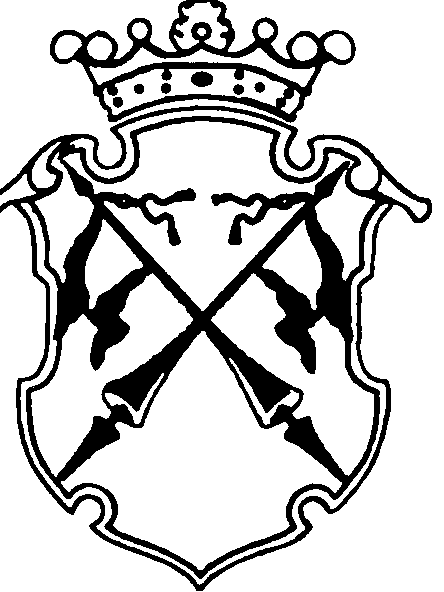 РЕСПУБЛИКА   КАРЕЛИЯКОНТРОЛЬНО-СЧЕТНЫЙ КОМИТЕТСОРТАВАЛЬСКОГО МУНИЦИПАЛЬНОГО РАЙОНАРАСПОРЯЖЕНИЕ«09»сентября 2015 г.                                                            №__33__О внесении изменений в Заключение о ходе исполнения бюджета Хаапалампинского сельского поселения за I полугодие 2015г. от 31.07.2015г. №33           Внести изменения в Заключение о ходе исполнения бюджета Хаапалампинского сельского поселения за I полугодие 2015г. от 31.07.2015г. №33:1. В разделе IV.«Дефицит (профицит) бюджета Хаапалампинского сельского поселения и источников его финансирования на 01.07.2015г.»  абзац 3 заменить абзацем следующего содержания: «В случае утверждения муниципальным правовым актом представительного органа муниципального образования о бюджете в составе источников финансирования дефицита местного бюджета поступлений от продажи акций и иных форм участия в капитале, находящихся в собственности муниципального образования, и (или) снижения остатков средств на счетах по учету средств местного бюджета дефицит местного бюджета может превысить ограничения, установленные настоящим пунктом, в пределах суммы указанных поступлений и снижения остатков средств на счетах по учету средств местного бюджета. Таким образом, нарушений норм бюджетного законодательства при утверждении дефицита бюджета в сумме 970,2 тыс. руб. -  не выявлено.»  В разделе «Предложения и замечания» исключить подраздел II.Контроль над исполнением настоящего распоряжения оставляю за собой.Председатель комитета                                                                   (Н.А. Астафьева)